Name ______________________________________ Date ______________________ Period ______CHAPTER 1 TEST REVIEW1. A(n) _________________ divides a segment into two congruent segments.2. ______________________ are two angles whose measures have a sum of .3. Name each of the following using the diagram: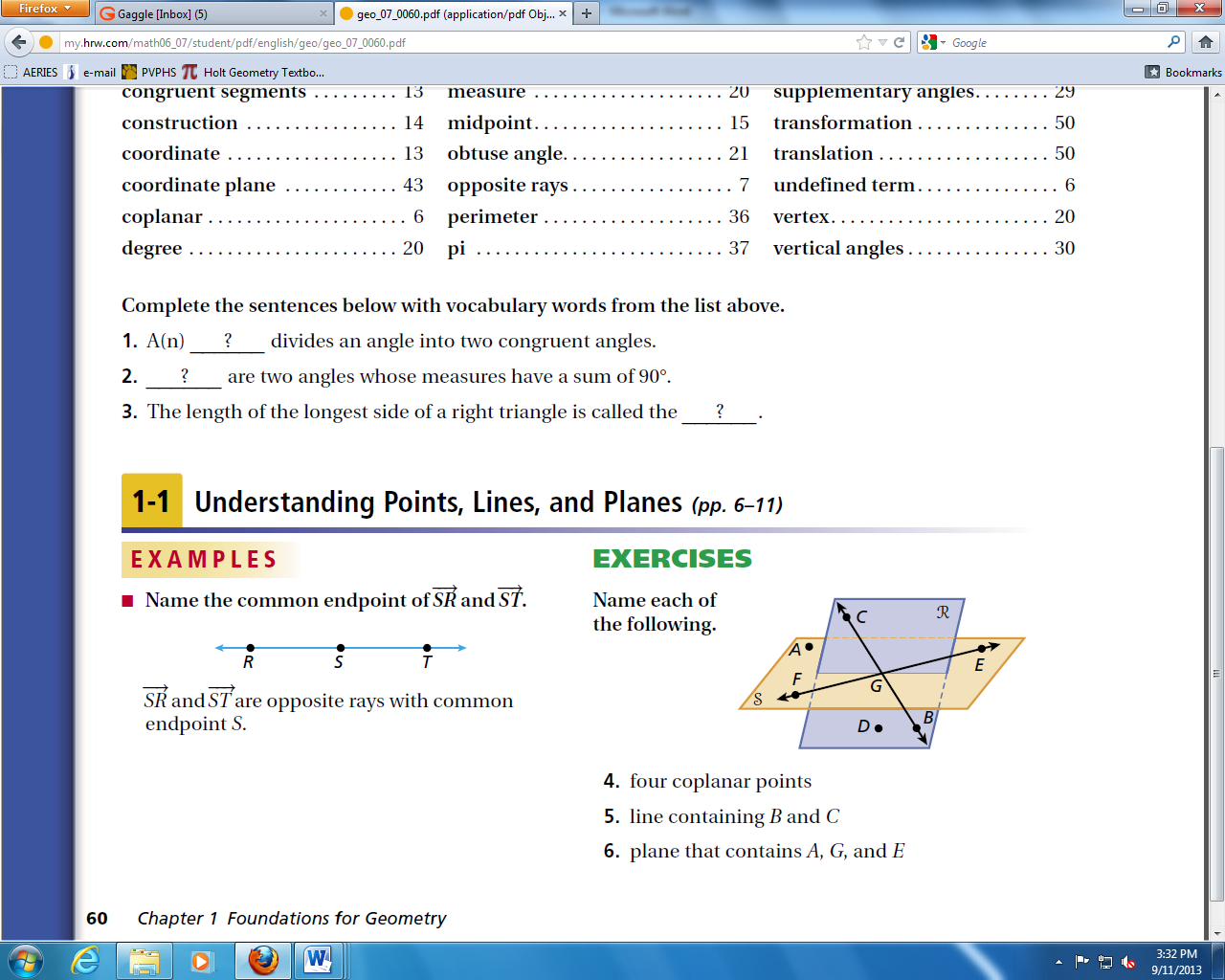 	a. 4 coplanar points	b. line containing B and C	c. plane that contains A, G, and E4. Draw and label each of the following:a.  Line containing P and Q			b. pair of opposite rays both containing C 	c.  intersecting plane P at B.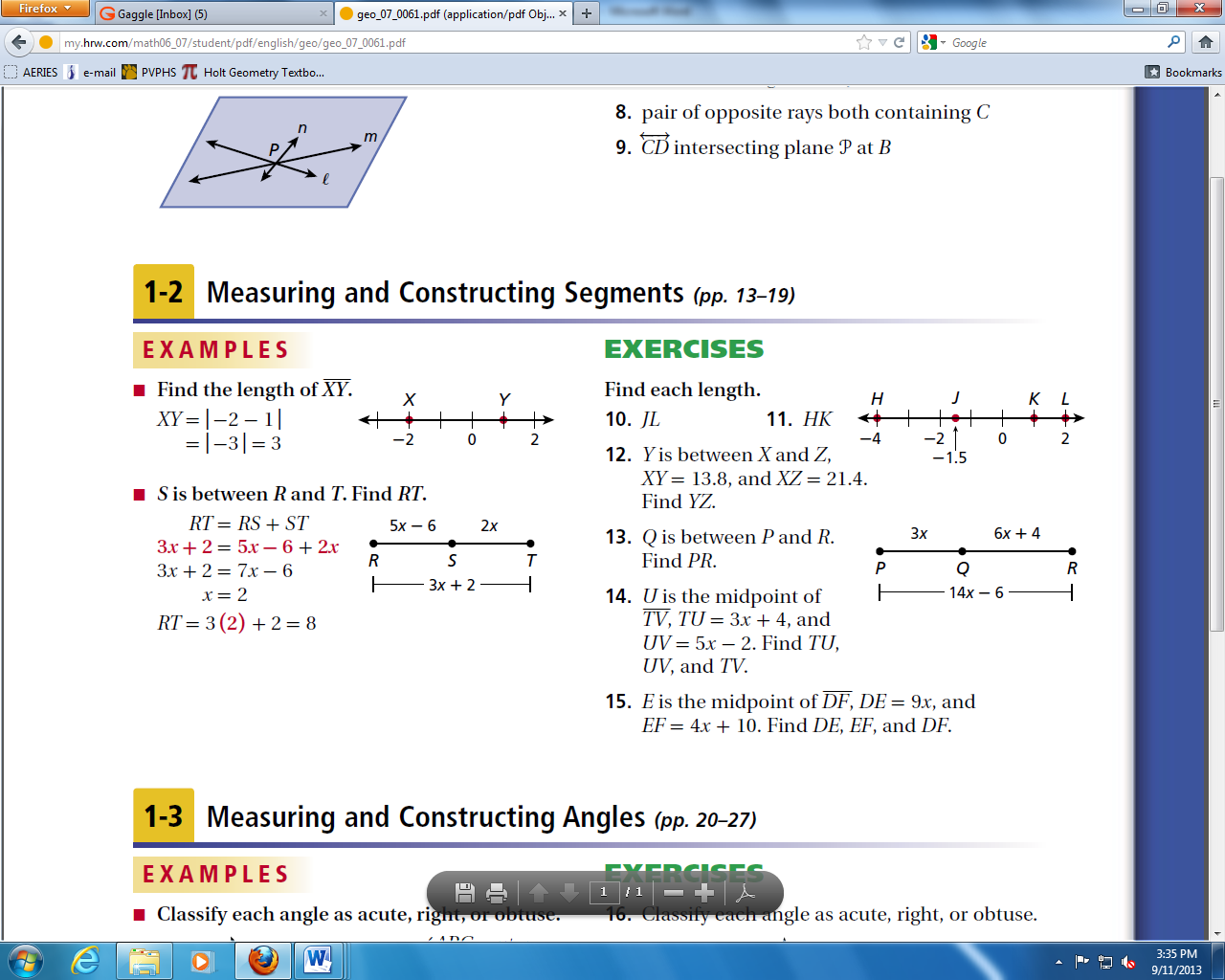 5. Find JL.  	6. Y is between X and Z.  and . Find YZ.7. Q is between P and R. Find PR. 8. U is the midpoint of . , and . Find TU, UV, and TV.9. Classify each angle as acute, right, or obtuse. 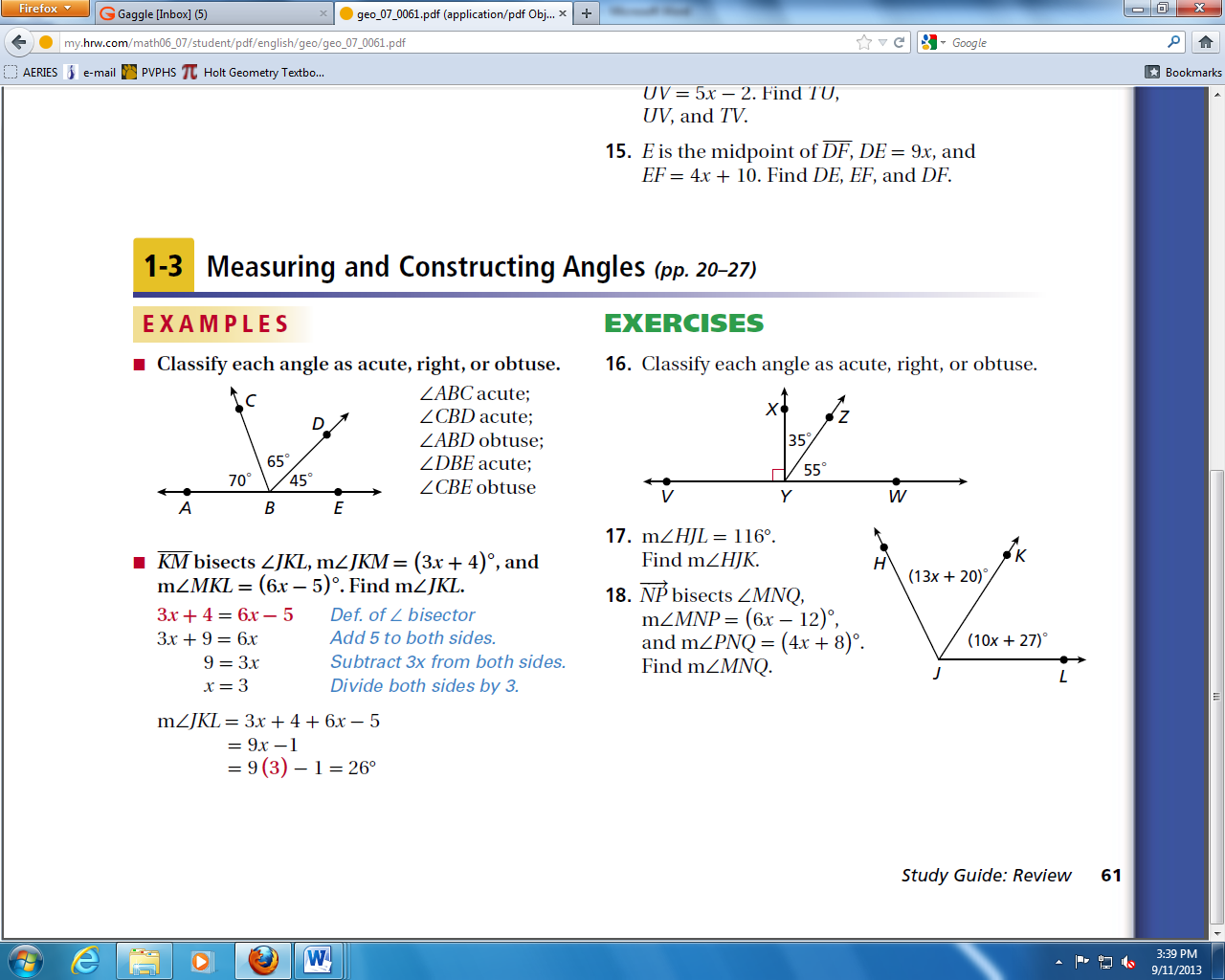 10. bisects .  and . Find .11. Tell whether the angles are only adjacent, adjacent and form a linear pair, or not adjacent. 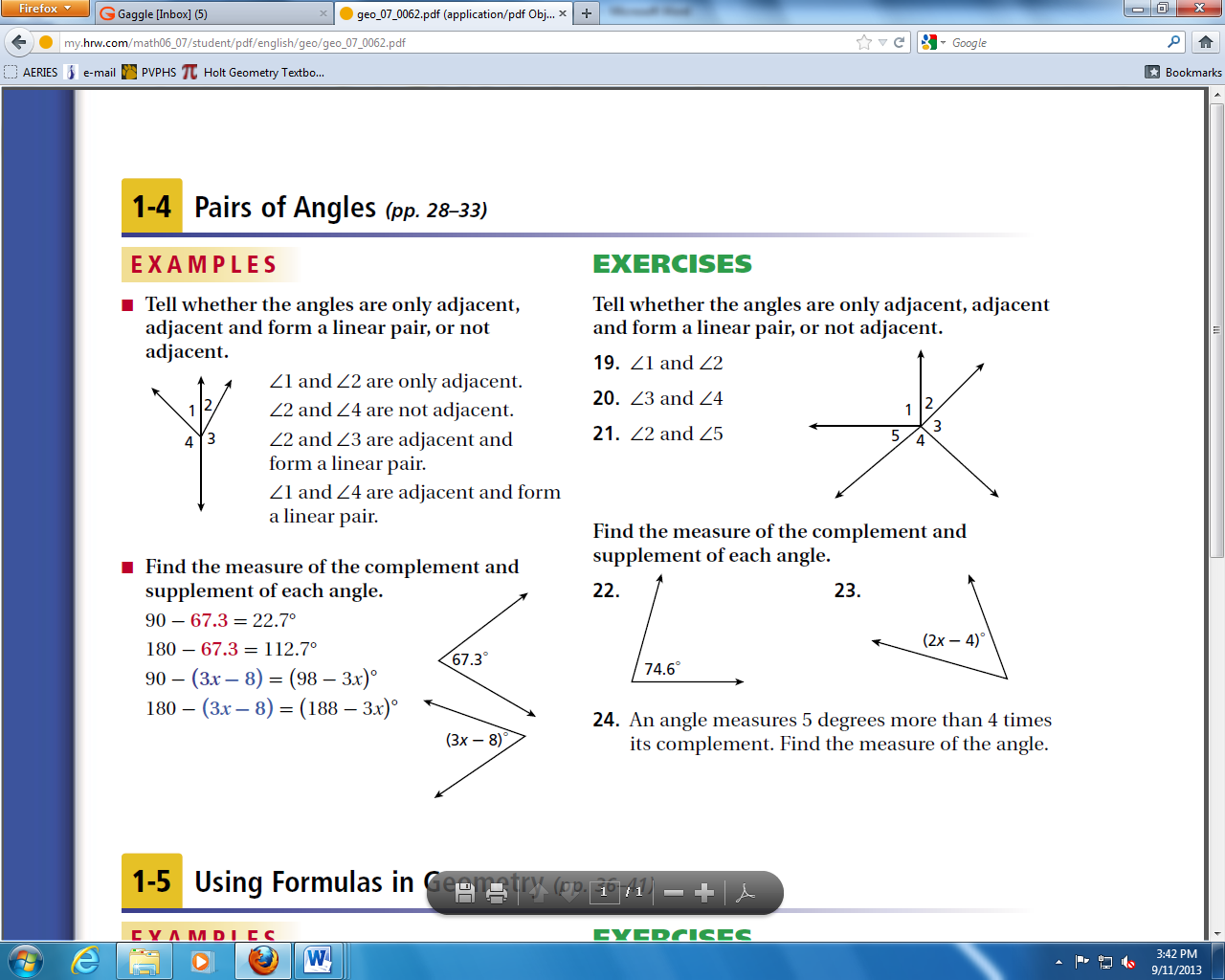 12. Find the complement and supplement of each angle.a. 							b. 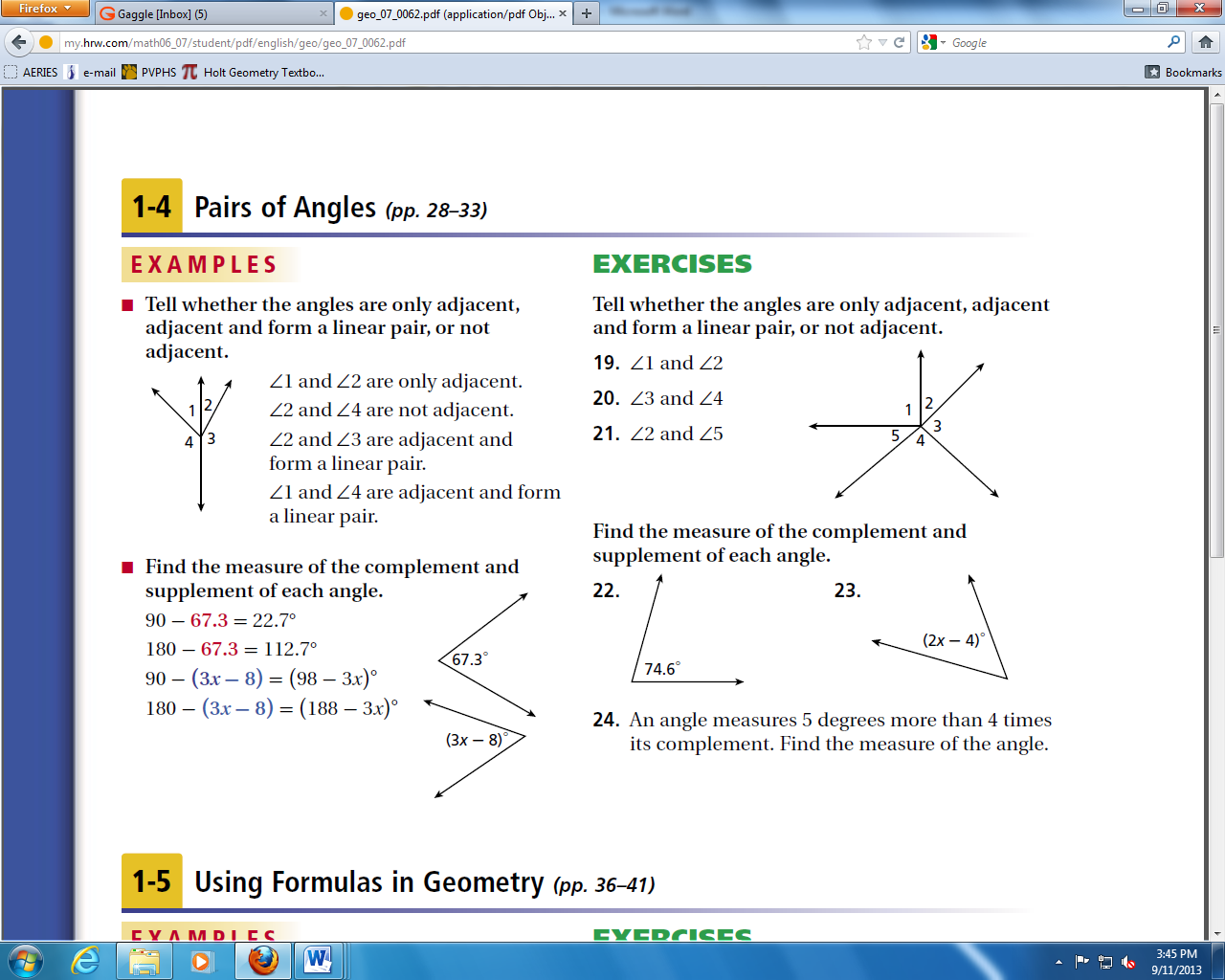 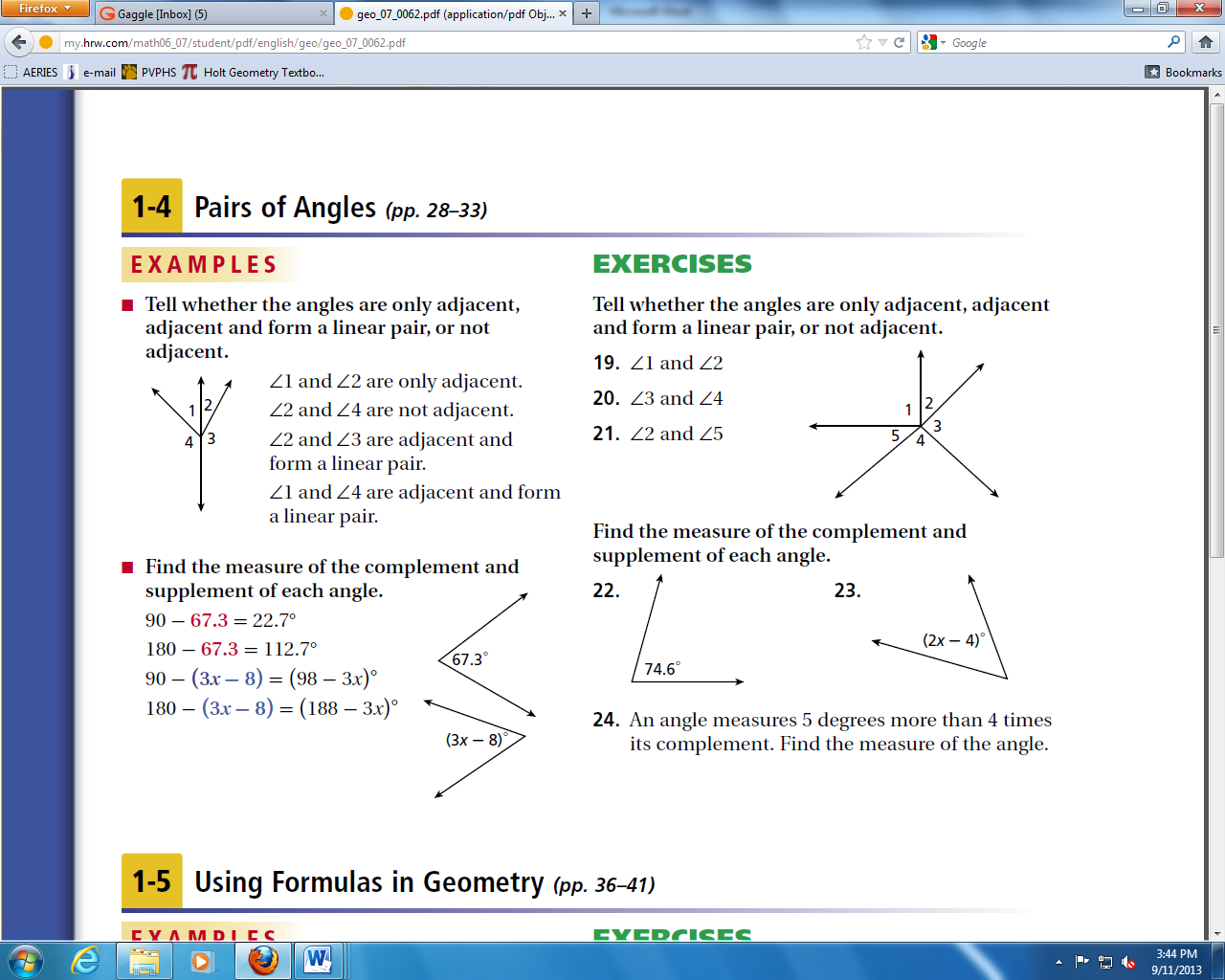 13. Find the perimeter and area of each figure.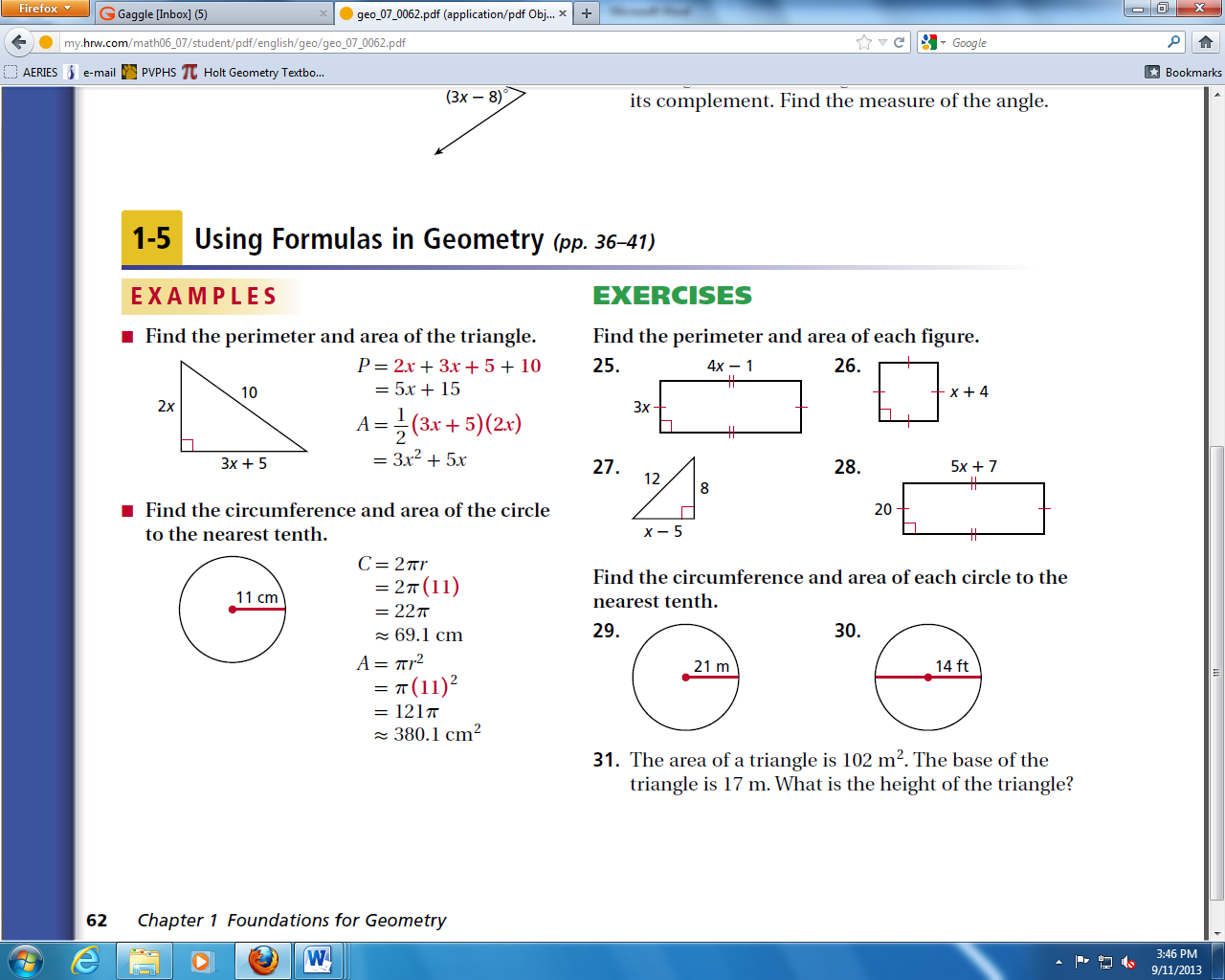 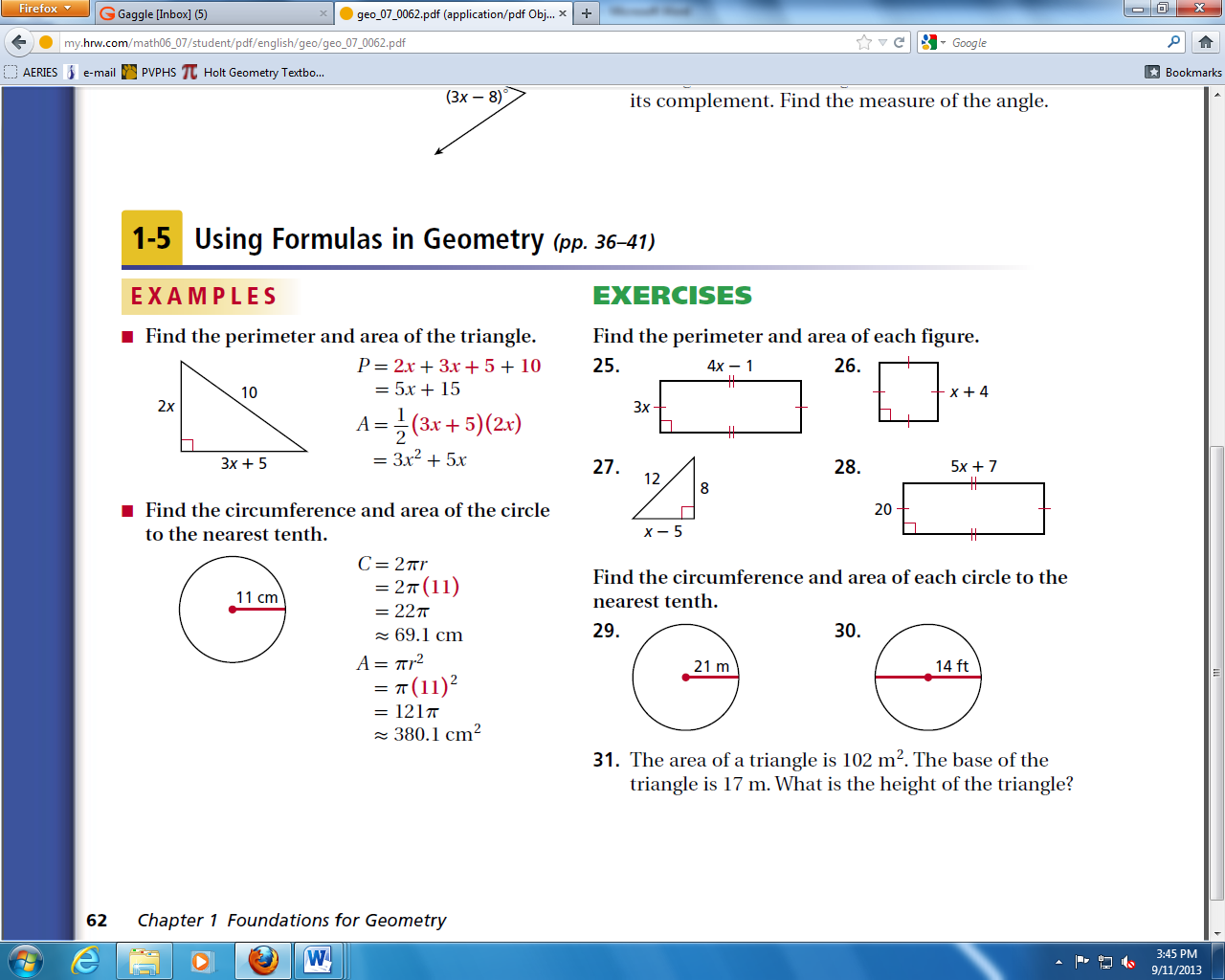 b. 14. Find the circumference and area of the circle.	15. The area of a triangle is 102m2. The base of the triangle is 17m. What is the height of the triangle?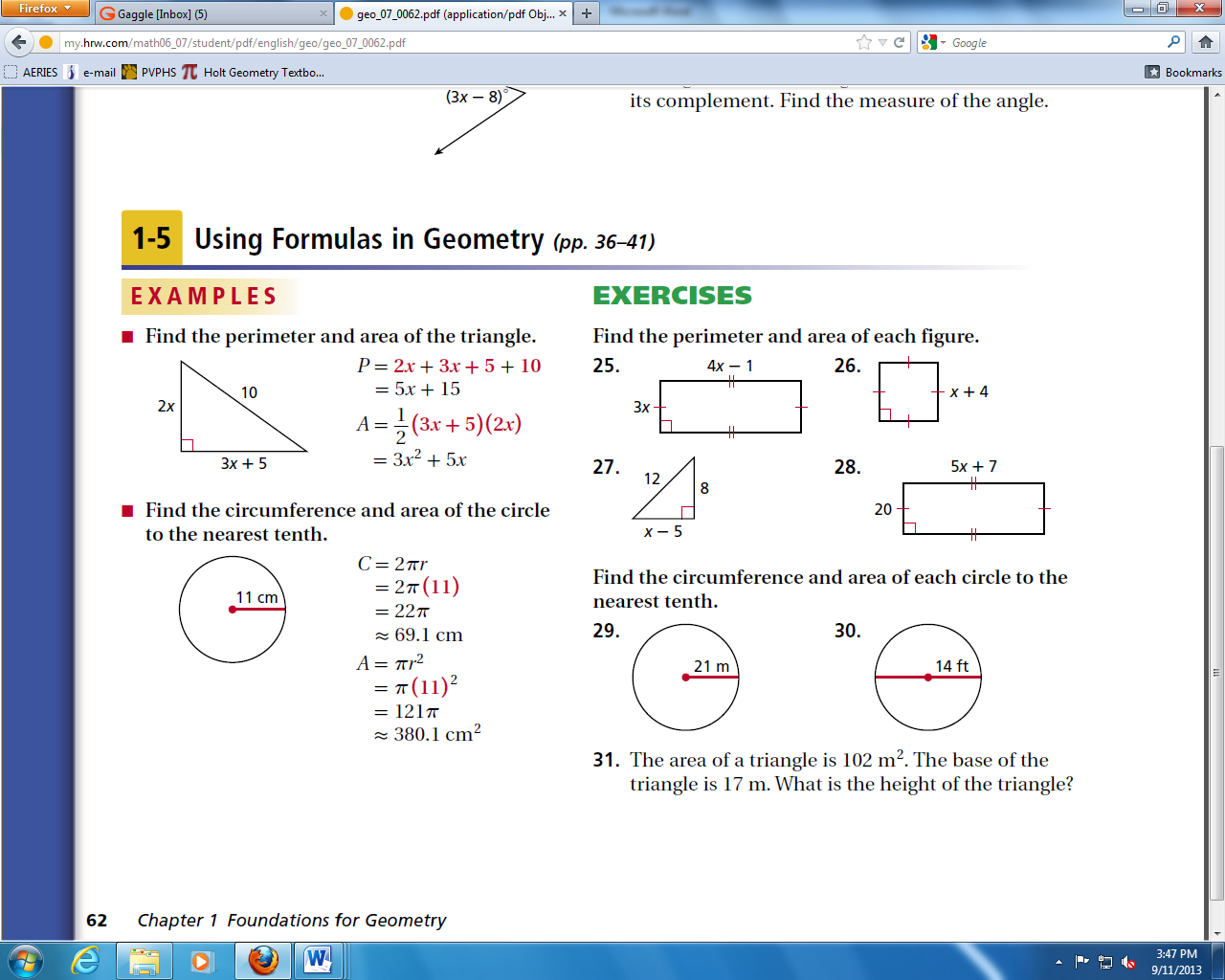 a.  16. Y is the midpoint of . Find the missing coordinates of each point:a. A = ( 3 , 2 ) , B = ( -1 , 4 ) , Y = ( ___ , ___ )		b. A = ( ___ , ___ ) , B = (-4 , 4 ) , Y = ( -2 , 3 )17. Use the Distance Formula to find the 		18. Identify the transformation.distance between the pair of points.	Then use arrow notation to describe it.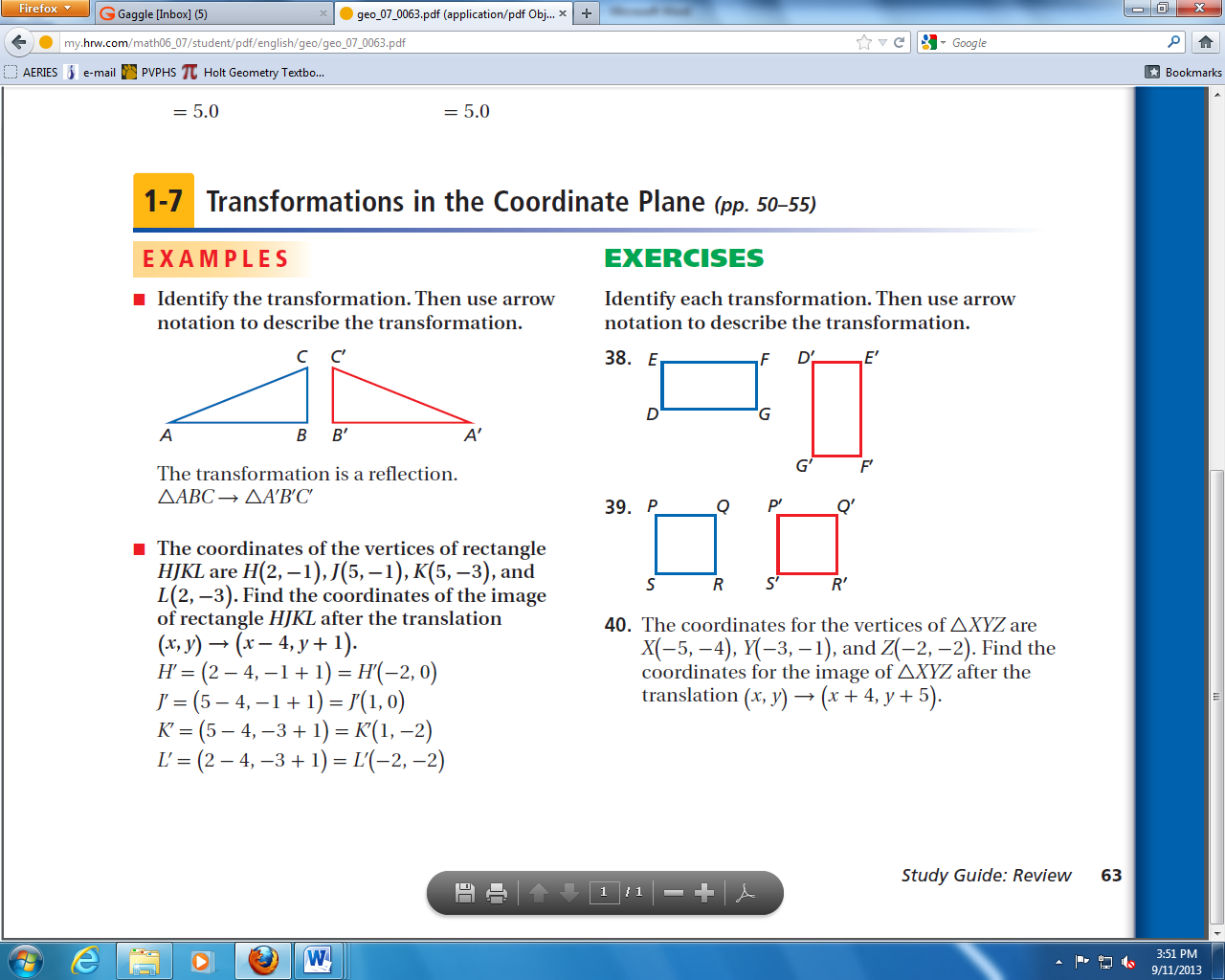 X = ( -2 , 4 ) and Y = ( 6 , 1 ) 